                בס"ד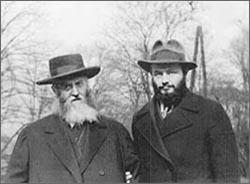 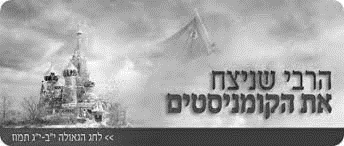 	חַג הַגְּאֻלָּה י"ב י"ג תַּמּוּז 	רַבִּי יוֹסֵף יִצְחַק שְׁנֵיאוֹרסוֹן שֶׁהַכִּנּוּי שֶׁלּוֹ זֶה הַרָיַ"ץ, הוּא הָרַבִּי הַשִּׁשִּׁי בְּחַבָּ"ד.הוּא נוֹלָד ב י"ב תַּמּוּז בִּמְדִינַת רוּסְיָה.אַבָּא שֶׁל הָרַבִּי הוּא הָרַבִּי הרש"ב וְאִמוֹ שְׂטֵרְנָא שָׁרָה.בַּגִּיל 17 הִתְחַתֵּן הָרַבִּי עִם הָרַבָּנִית נֶחָמָה דִּינָה. הָרַבִּי הָיָה נָשִׂיא כ-30 שָׁנָה שֶׁבָּהֶם הֵפִיץ יַהֲדוּת בִּמְסִירוּת נֶפֶשׁ. הוּא כָּתַב הַרְבֵּה סְפָרִים שֶׁאֶחָד מֵהֵם הוּא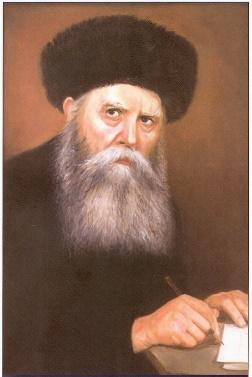  "סֵפֶר הַזִּכְרוֹנוֹת". מָלֵא אֶת תְּעוּדַת הַזֶּהוּת לְפִי הַקֶּטַעתְּעוּדַת זֶהוּת לָרַבִּי יוֹסֵף יִצְחַקשֵׁם הָרַבִּי  ___________שֵׁם מִשְׁפָּחָה  _________כִּנּוּי הָרַבִּי  ___________מִסְפָּר נָשִׂיא  _________שֵׁם אָבִיו  ___________ שֵׁם אִמּוֹ  ________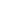 שֵׁם אִשְׁתּוֹ  _________שְׁנוֹת נְשִׂיאוּתּוֹ  ________ מִסְּפָרָיו ____________ תַּאֲרִיךְ לְידָתוֹ  ________מָקוֹם לְידָתוֹ  ___________